Light Up the Family of Rotary!Required activitySponsor or participate in a local or district Rotary Day6 event to introduce non- Rotarians to Rotary.Check one of the following:At least five members of our club participated in a Rotary Day event. (10  points)Our club hosted a Rotary Day event.(15 points)“Best Class” Club President’s Challenge (optional)Our club president registered to attend the 2015 RI Convention in São Paulo by 31 March. (5 points)Additional activitiesHave club members (not including the president) register to attend the 2015 RI Convention in São Paulo by 31 March.  (5 points for each club member that registers; maximum of 10 points total for this activity)Have at least 10 percent of the club’s members join a Rotary Fellowship orHold a career day or vocational mentoring program for young people. (5 points)Implement Rotary’s new visual identity  guidelines on the club’s website and social media pages. (5 points)Sponsor a new Rotaract club or Interact club.(10 points)Sponsor a new Rotary Community Corps.(10 points)Sponsor a new Rotary club. (20 points)To qualify in this category, your club must score a minimum of 40 points. How many points did your club score?Rotary Club ofLIGHT UP ROTARYRotarian Action Group and connect with	 	people from around the world who share their interests. (5 points)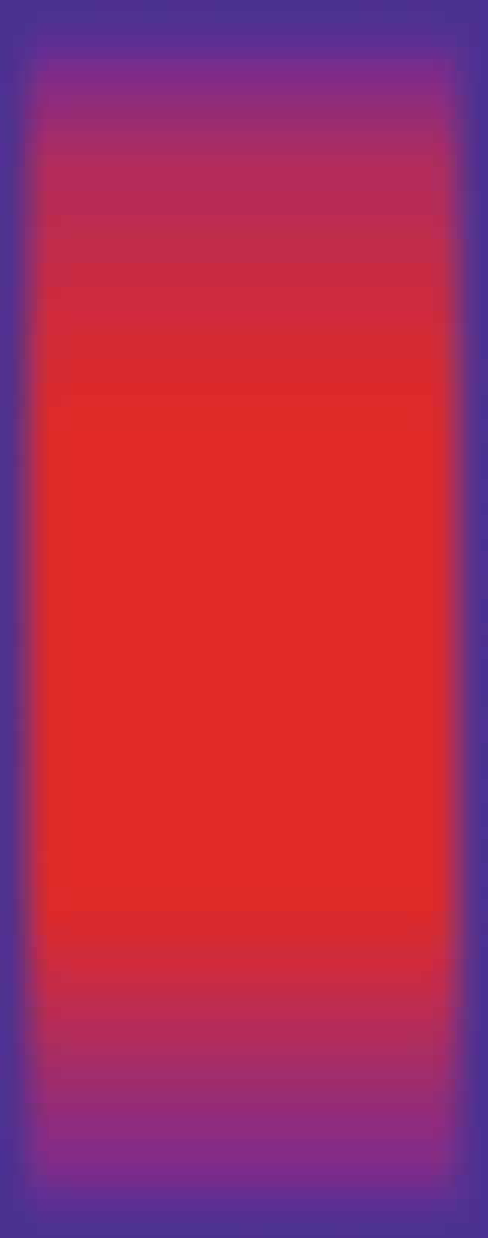 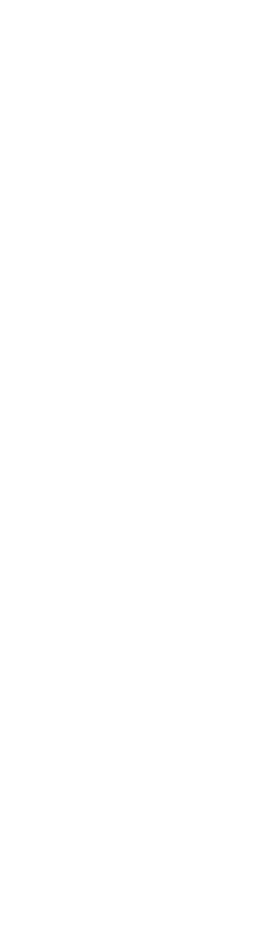 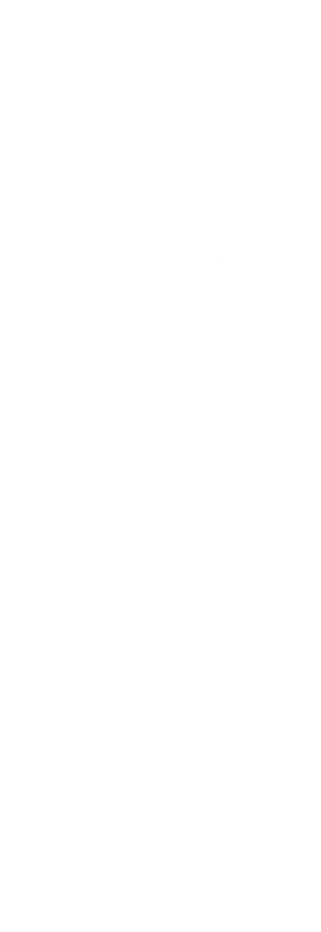 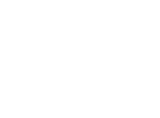 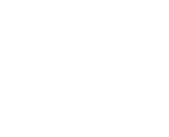 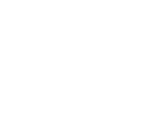 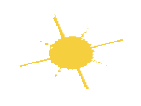 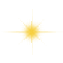 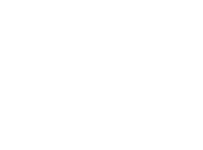 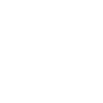 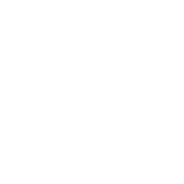 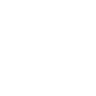 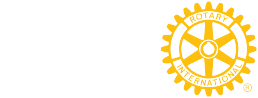 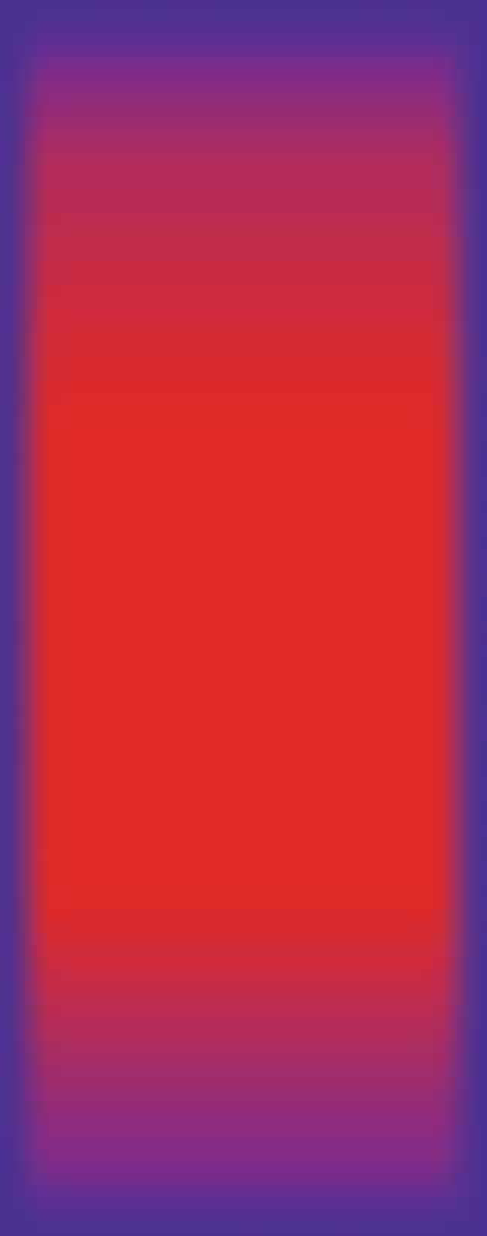 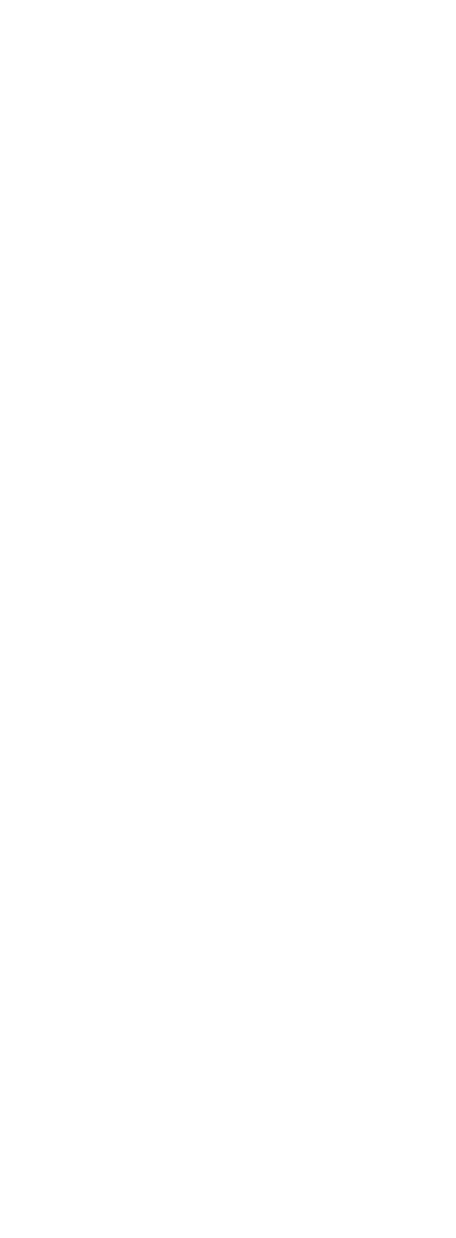 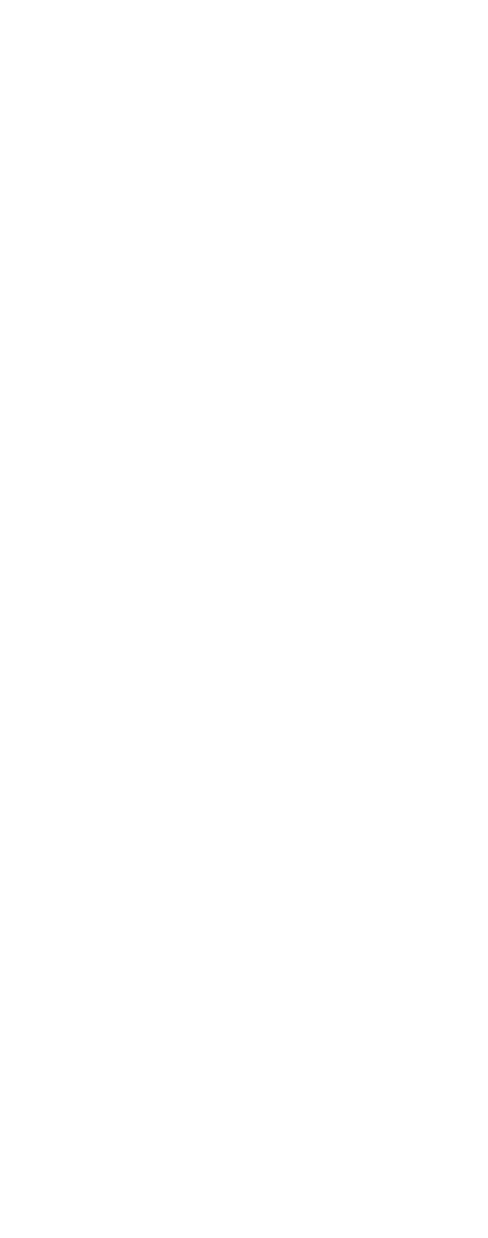 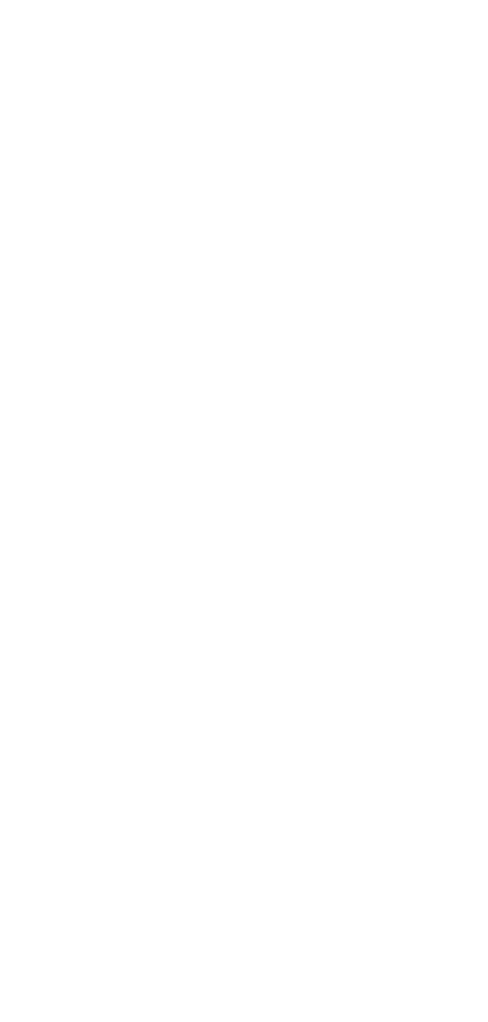 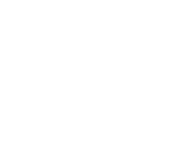 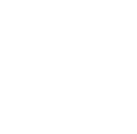 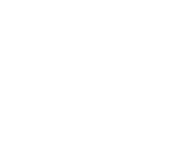 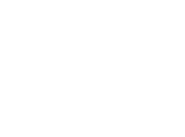 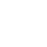 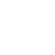 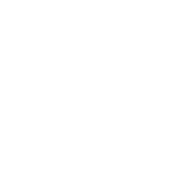 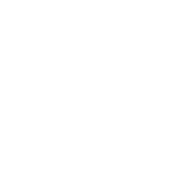 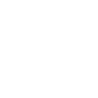 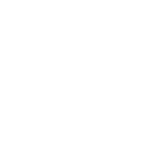 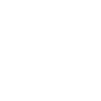 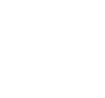 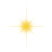 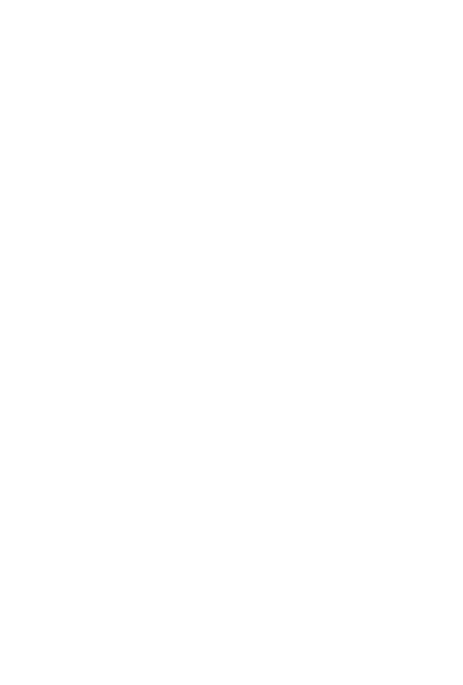 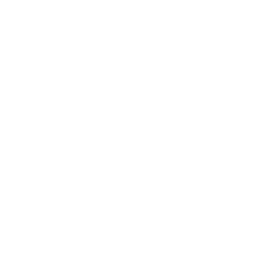 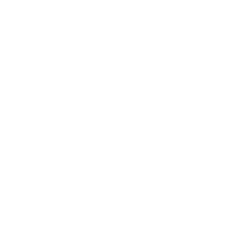 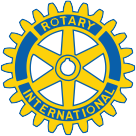 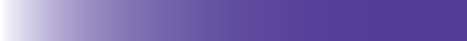 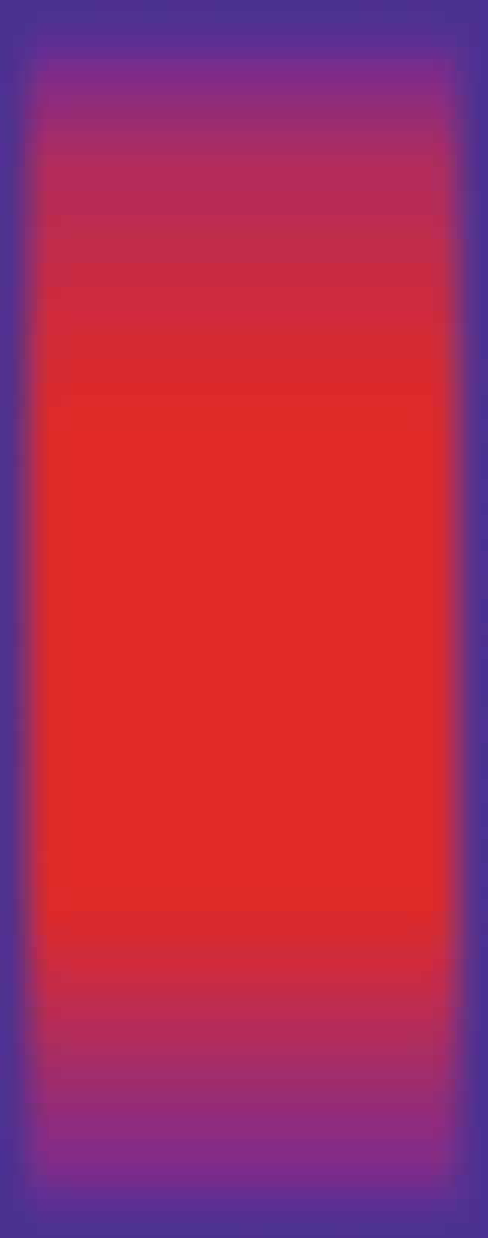 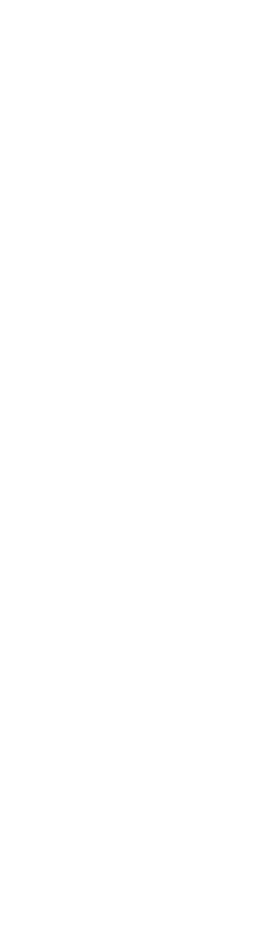 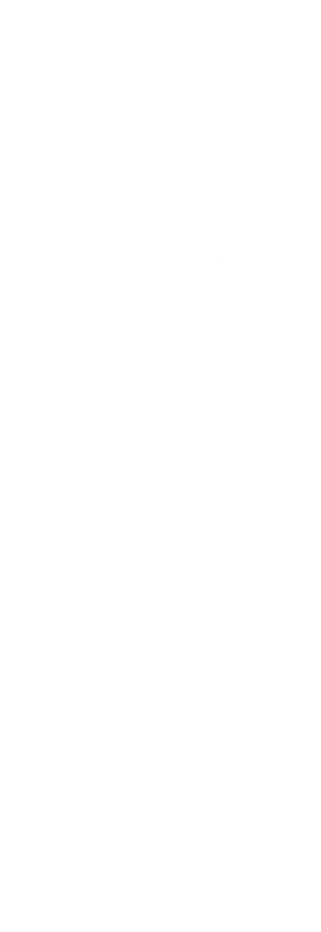 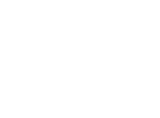 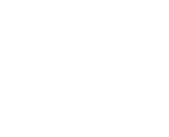 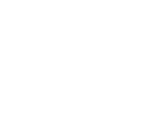 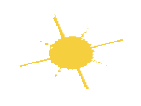 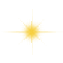 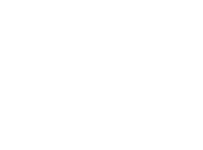 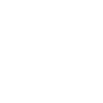 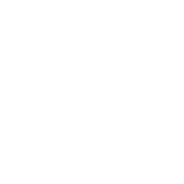 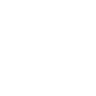 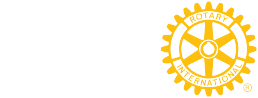 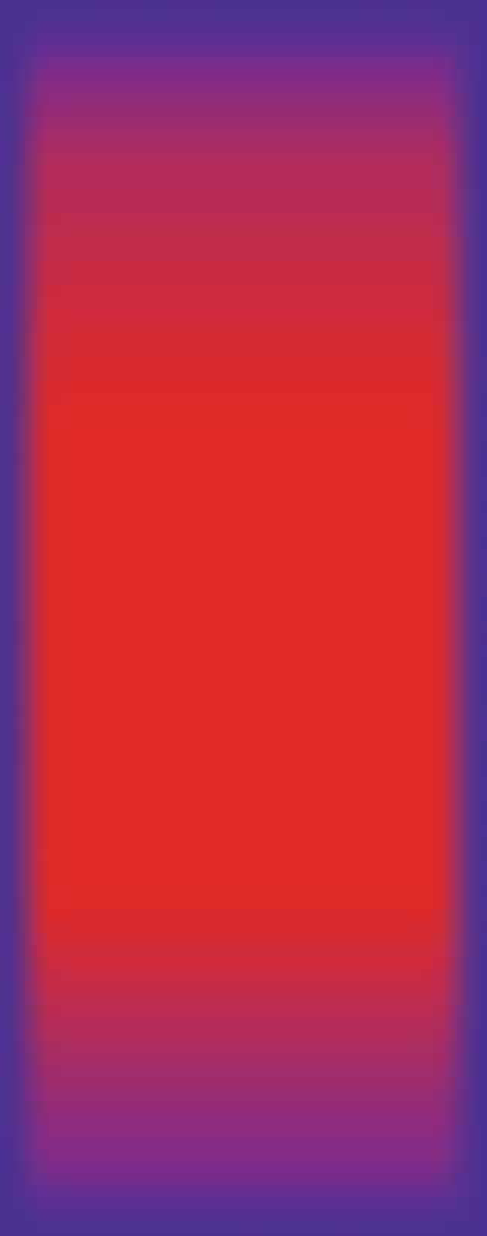 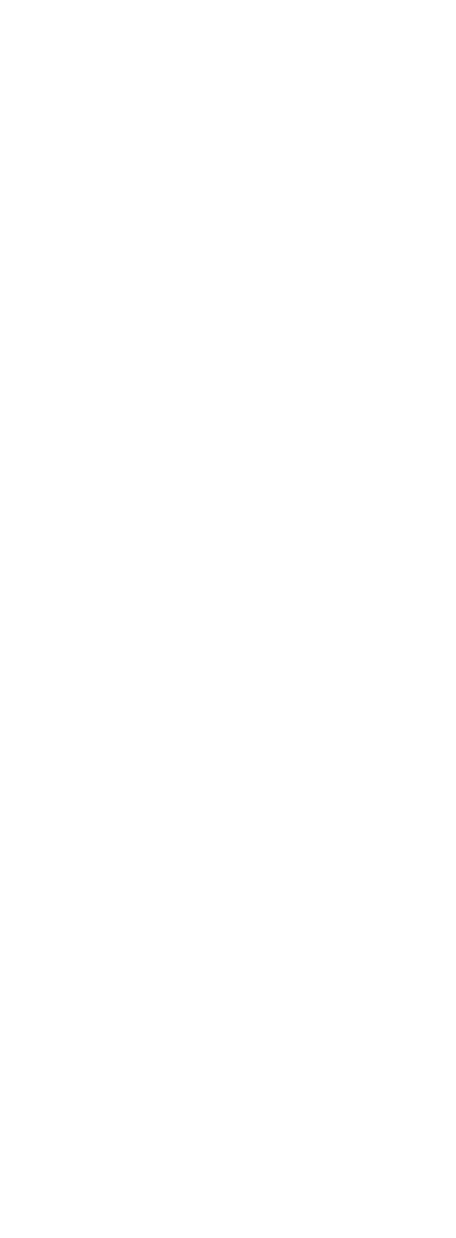 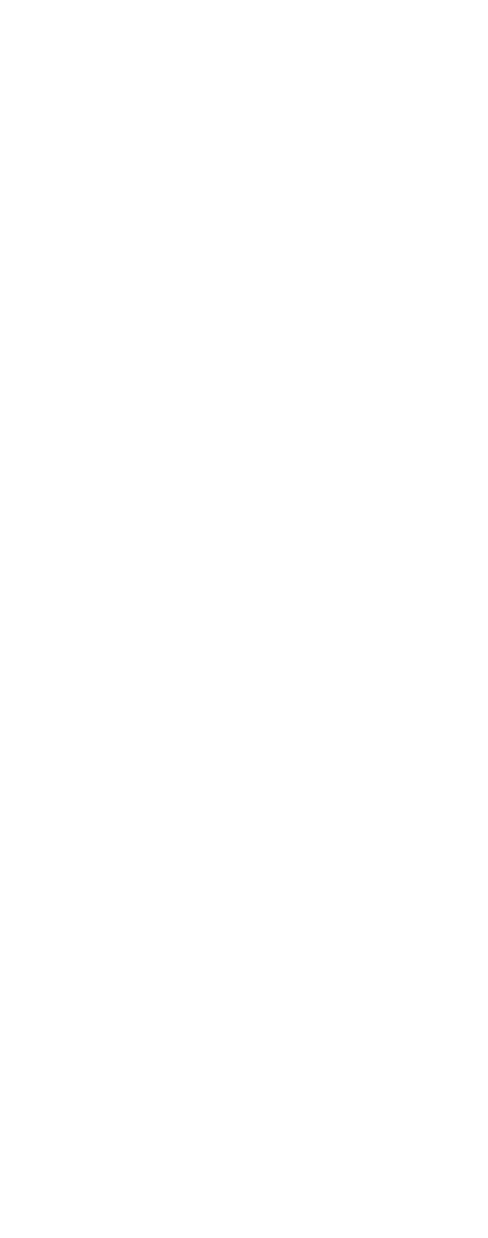 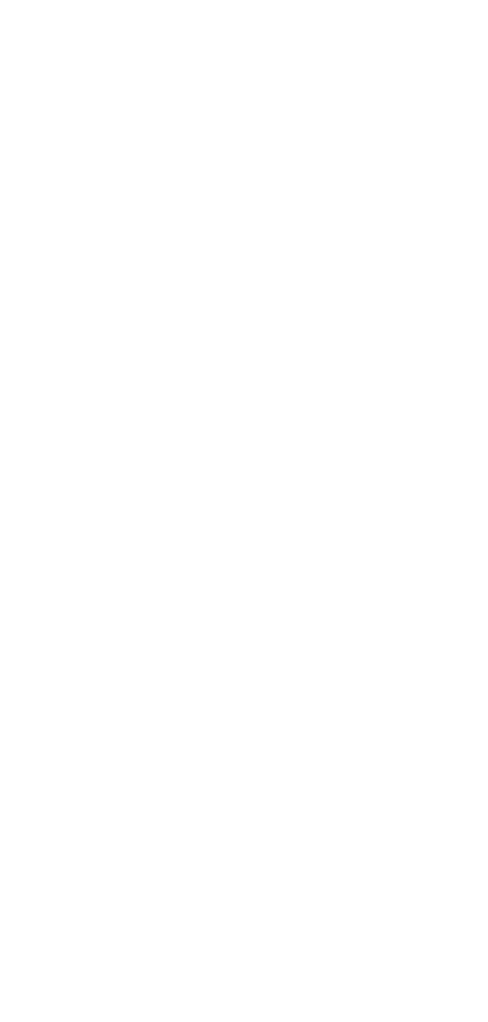 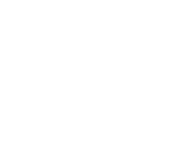 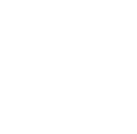 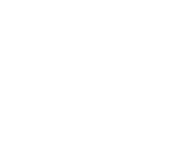 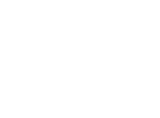 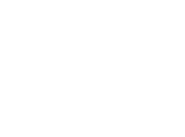 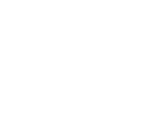 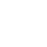 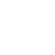 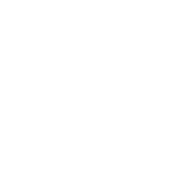 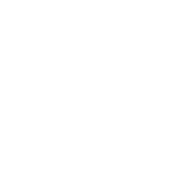 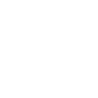 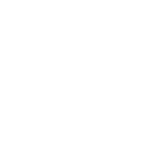 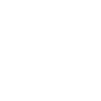 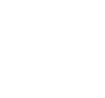 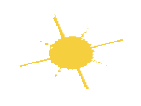 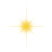 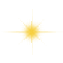 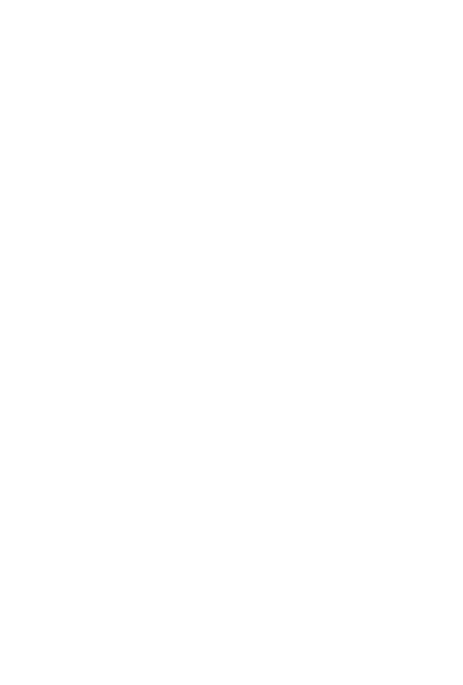 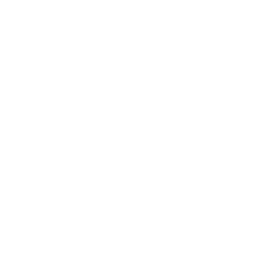 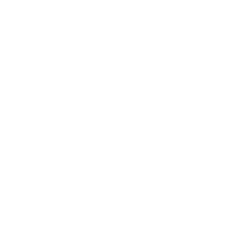 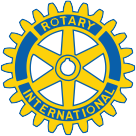 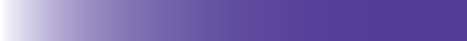 Have at least half of the club’s members participate in an online community discussion board on rotary.org. (5 points)6     Consult the Rotary Days brochure (900B-EN) for information.Rotary club presidentSubmit this completed form to your district governor no later than 31 March.One Rotary Center 1560 Sherman AvenueEvanston, IL 60201-3698 USAwww.rotary.org900A-14EN—(913)Presidential CitationGary C.K. Huang2014-15 RI PresidentLight Up Rotary is not just our theme for the year — it is a call for each of us to take action and make Rotary stronger.The 2014-15 Presidential Citation will recognize Rotary clubs that take action to increase their membership, enhance their service impact, and expand their network.ProcedureOur club achieved a net gain of 1-4 percent.(10 points)Our club achieved a net gain of 5-10 percent.(15 points)Our club achieved a net gain of more than 10 percent. (20 points)“Best Class” Club President’s Challenge (optional)Successfully recruit a former Rotaractoror Rotary alumnus to join your club or successfully refer them to another Rotary club for membership. (5 points for each former Rotaractor or Rotary alumnus that becomes a Rotarian this year)To qualify in this category, your club must score a minimum of 30 points. How many points did your club score?Support polio eradication through a community fundraising initiative or implement a public awareness campaign to inform the community about Rotary’s contributions to polio eradication.(5 points)Have at least 10 percent of club members enrolled in Rotary’s recurring giving program, Rotary Direct. (5 points)Clubs are asked to use this form to plan and report their accomplishments for the 2014-15 Rotary year. To qualify for the Presidential Citation, clubs must achieve a specificOur club president personally sponsored two	 	     new members. (5 points) 	Additional activities	Light Up Rotary Service!Sponsor a Rotary Peace Fellow or assist another club in its support of a Rotary Peace Fellow. (5 points)Increase the total number of Benefactors,number of points in each of the three activity categories and must conduct one required activity per category. Unless otherwise specified, all activities must be undertaken and completed between 1 July 2014 and31 March 2015.Qualifying clubs should complete the form and send it to the district governor no later than31 March. Forms sent to Rotary International will not be processed.District governors must report the names of their qualifying clubs to RI no later than15 April. District governors will receivespecial recognition if 50 percent or more of the clubs in their districts qualify for theSubmit and achieve membership developmentgoals for 2014-15 on Rotary Club Central.(5 points)Ensure that every club member has a profile on My Rotary. (5 points)Promote member engagement by ensuring that each club member is assigned a specific role in your club’s leadership development goals for the year, either in a leadership position or as a member of a club committee, subcommittee, or project initiative.1  (5 points)Increase your club’s member retention rate by at least one percent over the previous year.(5 points)Required activityParticipate in a local or international service project related to at least one of Rotary’s areas of focus:2Peace and conflict prevention/resolutionDisease prevention and treatmentWater and sanitationMaternal and child healthBasic education and literacyEconomic and community developmentCheck one of the following:Bequest Society3 members, and Paul Harris Society4 members in the club by at least one. (5 points)Attain 100 percent participation in Rotary Foundation Annual Fund giving (that is, every active member contributes).5(10 points)Attain a minimum Annual Fund contribution of US$100 per capita. (10  points)To qualify in this category, your club must score a minimum of 30 points. How many points did your club score?Presidential Citation.Light Up Rotary Membership!Increase the diversity of your club’smembership by recruiting at least two new members who belong to a demographic group (for example, gender, age, profession, orOur club completed this activity. (10 points)	 	Our club completed this activity as part of a global grant project. (15 points)1     Refer to Leadership Development: Your G uide to Required activityAchieve a net gain in membership between 1 July and 1 March.ethnicity) that is underrepresented in the club.(5 points)Successfully recruit the spouse of a club memberor successfully refer a spouse to another Rotary“Best Class” Club President’s Challenge(optional)Our club president personally donated to The Rotary Foundation. (5 points)Starting a Program (250-EN) for ideas.2   Refer to Rotary’s Areas of Focus (965-EN) for ideas.3   Consult the Your Rotary Legacy brochure (330-EN) for information. 		4   Consult the Paul Harris Society brochure (099-EN)Check one of the following:Our club achieved a net gain of one member.(5 points)club for membership. (5 points for each spousethat becomes a Rotarian this year; maximum of 15 points total for this activity)Additional activitiesSubmit and achieve 2014-15 Rotary Foundation giving goals on Rotary Club Central. (5 points)for information.5  Consult the ER EY brochure (957-EN) andThe Rotary Foundation Reference Guide (219-EN) for information.